Les villes dans le monde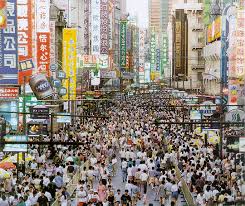 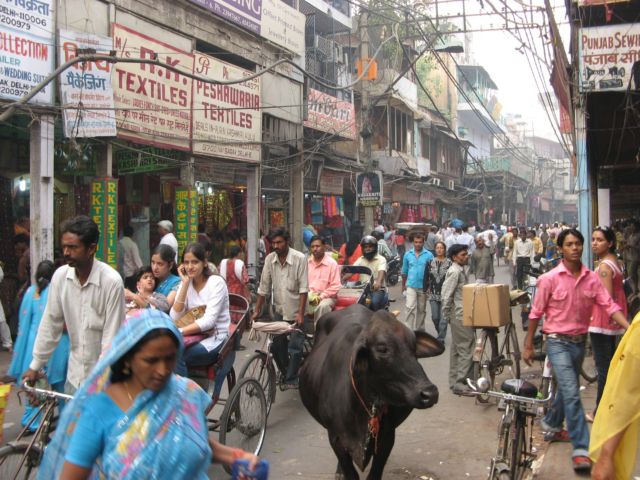 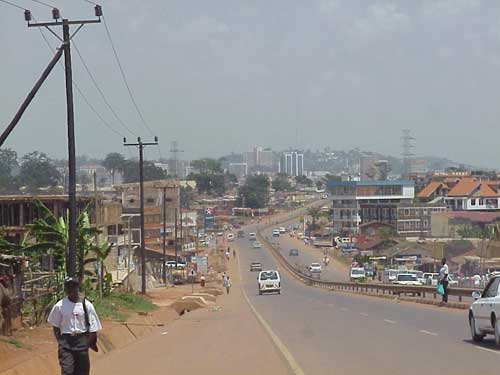 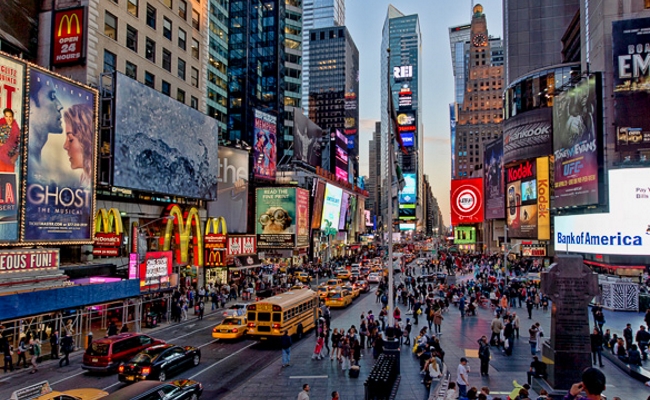 Observe les quatre paysages urbains, puis trouve une ou des ressemblances et une ou des différences avec la ville que tu connais le mieux.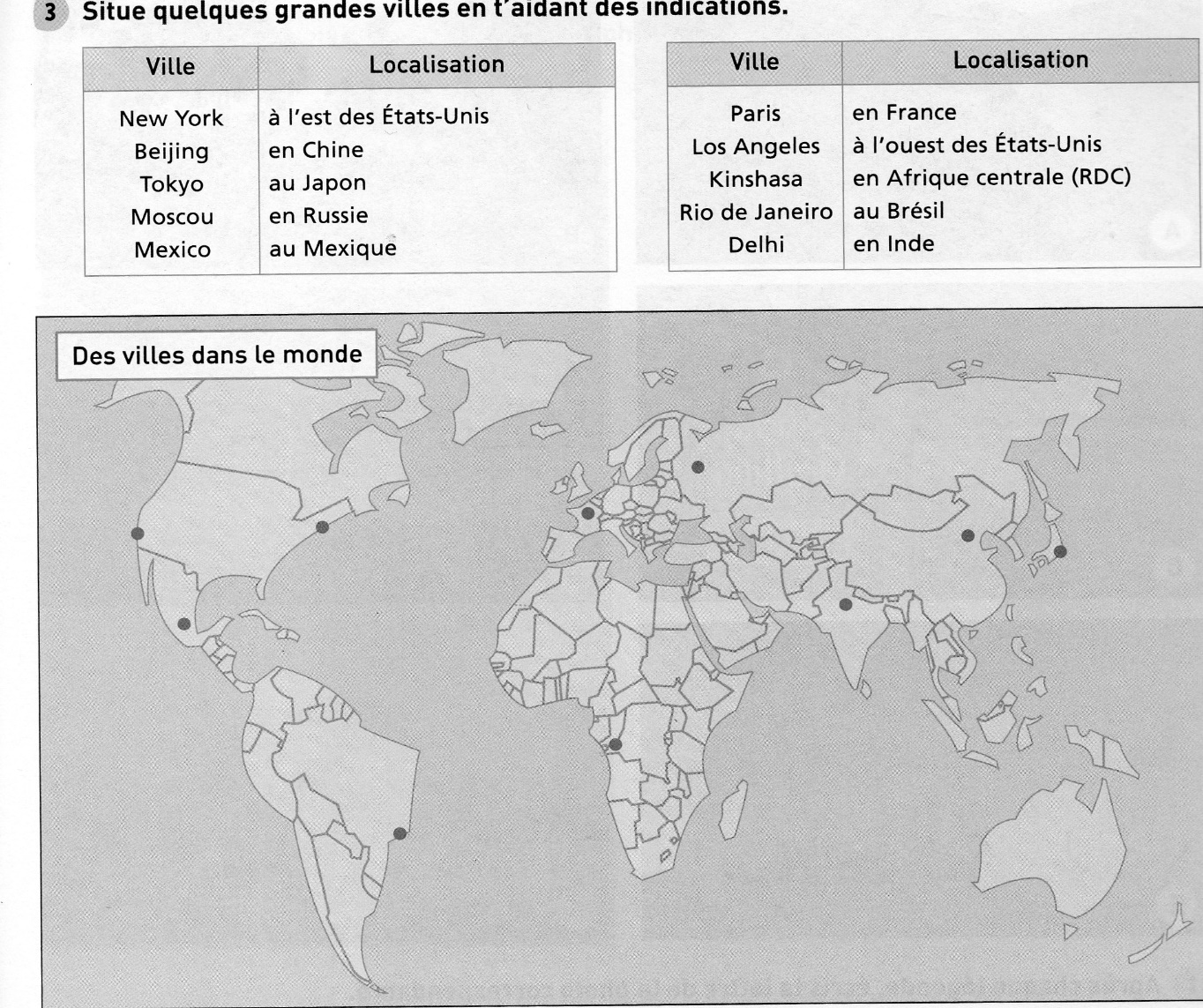 Ressemblance(s)Différence(s)Photo A : Pékin (Beijing), ChinePhoto B : Dehli, IndePhoto C : New York, Etats-UnisPhoto D : Kampala, Ouganda